FOR IMMEDIATE RELEASETHE ONE OF A KIND SPRING SHOW RETURNS TO THE MART APRIL 28-30 WITH 300 INDEPENDENT ARTISTS FROM ACROSS NORTH AMERICA FOR A WEEKEND OF SHOPPING, LIVE ENTERTAINMENT, EATS AND MORE 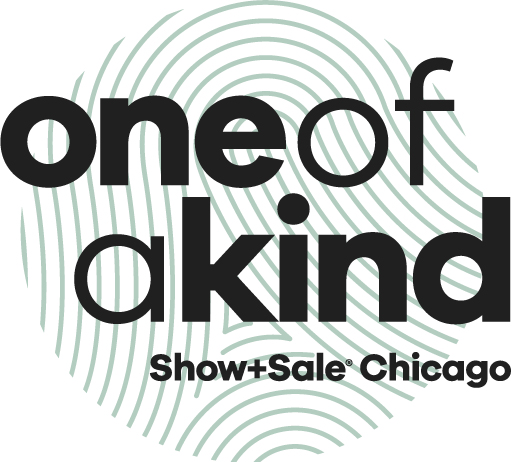 The Beloved Spring Shopping Event Will Be in Full Bloom this April, Bringing 300 of the Nation’s Best Artists and Makers Together to Offer Unique Handmade Goods; Plus Premium Food and Beverage, Live Entertainment, Hands-On Activities and More All Under RoofCHICAGO (February 27, 2023) – Spring’s most iconic shopping event, The One of a Kind Spring Show and Sale® Chicago, will return to THE MART, 222 W. Merchandise Mart Plaza, 7th Floor, for its 7th annual Spring edition Friday, April 28 through Sunday, April 30. Featuring thousands of unique, handmade goods from 300 talented artists traveling from across North America, the acclaimed interactive shopping experience is the perfect place to meet talented makers, shop for remarkable handmade goods, and enjoy live entertainment, gourmet cafes, hands-on activities and more. The show will also celebrate up-and-coming artists and makers via an Emerging Artists Market, which will feature 40 buzzworthy new makers presenting at the event for the first time. Tickets to the Spring show will go on sale beginning Wednesday, March 1, on the One of a Kind Show website.With many Spring and Summer occasions just around the corner, like Mother’s Day, Father’s Day, graduations and weddings, the One of a Kind Spring Show provides the perfect opportunity to discover unique gifts for loved ones. With a highly diverse mix of offerings, the show features goods spanning over 20 categories, including everything from fine art to ceramics, mixed media, fashion, furniture, fiber art, jewelry, gourmet goods, pet products, photography, accessories, bath and body, children’s items, and much more. Attendees will also have the opportunity to engage with the talented artists and makers firsthand, learning more about their work, inspiration and processes. While shopping, attendees will enjoy live performances from talented Old Town School of Music musicians and can also try their hand at immersive, art-inspired activities provided by local arts organization and show partner Marwen. Gourmet cafés with a variety of eats and treats to indulge in will be located across the show floor.“We’re thrilled to help everyone ditch the cold and greet Spring with the One of a Kind Show here at THE MART. We love to offer the community a perfect opportunity to celebrate the changing of seasons while showing support for independent makers in a fun, interactive way.” said Kathleen Hogan, Director of the One of a Kind Show. “At this year’s show, we’re excited to welcome 300 talented artists including over 100 never before seen artists at the show. It’s our pleasure to introduce Chicagoans to so many talented individuals for three full days of this unique shopping experience!” The show will be open to the public Friday and Saturday from 10 am – 7 pm, and on Sunday from 10 am – 5 pm. Tickets are $15 and provide entry for all 3 days of the show. Children 11 and under are free They are now available online at oneofakindshowchicago.com and will also be sold onsite at the show.About The One of a Kind Spring ShowThe One of a Kind Spring Show® Chicago takes place at THE MART, 222 Merchandise Mart Plaza, 7th Floor, April 28 – April 30, 2023. For tickets or more information, visit: http://oneofakindshowchicago.com/.Hours are as follows:Friday, April 28: 10 a.m. – 7 p.m.Saturday, April 29: 10 a.m. – 7 p.m.Sunday, April 30: 10 a.m. – 5 p.m. For the latest press releases, facts, photos and videos, visit the online pressroom. For news and real-time updates, follow the One of a Kind Show on Facebook, Instagram and LinkedIn.  Please link (find on our website)About THE MARTTHE MART (formerly The Merchandise Mart), located in the center of the sought-after River North submarket, is interwoven into the fabric of Chicago as an innovator in business, technology, culture, art, media and more. It is one of the world’s leading commercial buildings, wholesale design centers and the preeminent international business location in Chicago. Encompassing 4.2 million gross square feet, THE MART spans two city blocks, rises 25 stories, and is visited by an average of 30,000 people each business day and nearly 10 million people annually. Offering continuous innovation and creativity from leading manufacturers and design forward showrooms, THE MART serves as the home to Chicago's most creative and technologically innovative companies.Media Contact: Heron Agency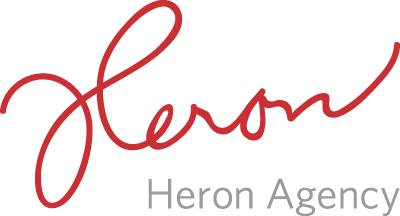 773-969-5200Gianna Fontana / Aaron Woodsgianna@heronagency.comaaron@heronagency.comwww.heronagency.com 